Publicado en Puerto de La Cruz, 28 de mayo de 2019 el 28/05/2019 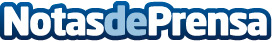 Loro Parque permite a científicos demostrar que la contaminación marina provocaría infertilidad en orcasUn estudio realizado en el Parque revela efectos negativos de los anticonceptivos que podrían explicar el mecanismo por el que algunas sustancias tóxicas (PCBs) afectan a la fertilidadDatos de contacto:Natalya RomashkoDepartamento de Comunicación e Imagen922 373 841 Ext. 319Nota de prensa publicada en: https://www.notasdeprensa.es/loro-parque-permite-a-cientificos-demostrar Categorias: Canarias Veterinaria Ecología http://www.notasdeprensa.es